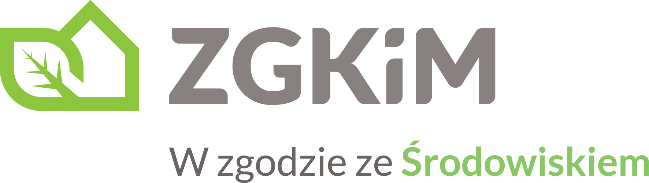 FORMULARZ OFERTOWY	na zawarcie umowy sprzedaży, dostarczenia i montażu kotłów gazowych dwufunkcyjnych kondensacyjnych o mocy nominalnej 24 kW, w maksymalnej ilości 20 szt., w lokalach mieszkalnych znajdujących się w budynkach Wspólnoty Mieszkaniowej przy ul. Dworcowej 1A, 1B, 3 w Sierpcu, prowadzonym na podstawie przepisów Ustawy z dnia 23 kwietnia 1964r. Kodeks cywilny (t.j. Dz. U. z 2019 poz. 1843 z późn. zm.)Nazwa i adres Zamawiającego:Wspólnota Mieszkaniowa przy ul. Dworcowej 1A, 1B, 3, w Sierpcu, dalej nazywana „Zamawiającym” reprezentowana przez pełnomocnika, działającego
w imieniu i na rzecz Zamawiającego na podstawie umowy o zarządzenie nieruchomością wspólną, Zarządcę nieruchomości:Zakład Gospodarki Komunalnej i Mieszkaniowej w Sierpcu Spółka z o. o.ul. Traugutta 33  09-200 SierpcPostępowanie prowadzone w trybie przetargu na podstawie przepisów art. 701 oraz art. 702 – 705 Ustawy z dnia 23 kwietnia 1964r. Kodeks cywilny (t.j. Dz.U.2020.1740)Nazwa i adres Oferenta:W     odpowiedzi     na ogłoszenie o przetargu oferuję: sprzedaż partiami w uzgodnionych terminach montażu w lokalach mieszkalnych znajdujących się w budynkach przy ul. Dworcowej 1A i 1B
w Sierpcu, kotłów gazowych w ilości maksymalnej 20 szt. spełniających wymagania   określone w ogłoszeniu o przetargu; Karta producenta oferowanych kotłów gazowych oraz szczegółowa specyfikacja techniczna opatrzone pieczęcią firmową oferenta i podpisem stanowią załączniki do niniejszego formularza ofertowego,dostarczenie na koszt i ryzyko sprzedawcy kotłów partiami w uzgodnionych terminach ich montażu w poszczególnych lokalach mieszkalnych wraz
z rozładunkiem do lokalu, w którym kocił ma być zamontowany,rozruch kotłów w obecności właściciela lokalu mieszkalnego i osób reprezentujących Zamawiającego, w uzgodnionych terminach,
- za cenę:netto:	zł za jeden kocioł gazowy wraz z dostarczeniem
i rozładunkiem do lokalu, w którym kocił ma być zamontowany oraz
rozruchem;               do powyższej ceny zostanie doliczony podatek VAT w wysokości	%co stanowi kwotę	zł;wartość brutto wynosi	złSłownie………………………………………………………………………..złNa każdy kocioł zostanie udzielona gwarancja na okresy ............ miesięcy przysługująca właścicielowi lokalu, który nabędzie własność kotła od Wspólnoty Mieszkaniowej. Warunki gwarancji będą zapewniały serwis w okresie gwarancji
z czasem przystąpienia do usunięcia wady nie dłuższym niż 1 dzień od momentu zgłoszenia reklamacji.OświadczeniaOświadczam, że zapoznałem się z przedmiotem zamówienia.Oświadczam, że zapoznałem się z warunkami udziału w postępowaniu
i opisem przedmiotu zamówienia i nie wnoszę do nich zastrzeżeń.Oświadczam, że powyższa cena zawiera wszelkie koszty jakie poniesie Zamawiający w przypadku wyboru niniejszej oferty.Oświadczam, że jestem związany ofertą przez czas 30 dni od daty jej złożenia.Korespondencję należy kierować na adres:nazwa oferenta / wykonawcy………………………………………………………………………………….imię i nazwisko osoby uprawnionej do kontaktów ……………………………adres: ……………………………………………………………………………nr telefonu ……………………….e-mail ……………………………Załącznikami do niniejszej oferty są:1)  …………………………………………........……………………………………….   2)  …………………………………………........……………………………………….   3)  …………………………………………........……………………………………….   ……………………………..….(miejscowość i data)…………….………..(podpis i pieczęć osoby upoważnionej)NAZWA OFERENTA:ADRES:NIP:REGON:NUMER TELEFONU:NUMER FAKSUADRES E-MAIL:Zakład Gospodarki Komunalnej i Mieszkaniowej w Sierpcu Spółka z o. o.Sąd Rejonowy dla Łodzi-Śródmieścia w Łodzi, XX Wydział Gospodarczy; Nr KRS 0000501791, Wysokość kapitału zakładowego - 15 859 000,00 zł.Konto Bankowe: BANK PEKAO SA I O/Sierpc - 16 1240 3204 1111 0000 2905 5087